Développeur / Développeuse informatiqueDescription de l’offre Au sein du service informatique de l’entreprise, vous aurez en charge, la création et l’évolution de l’application de gestion informatique et logistique, la structuration de la base de données, ou encore le développement d’application métier. Entreprise 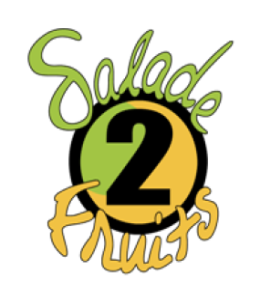 Salade 2 Fruits est une jeune entreprise à forte croissance spécialisée dans le marché de gros de fruits et légumes. En plus de la revente en gros, elle dispose d'un service de détail avec livraison à domicile souvent recherché par les restaurateurs et les petits magasins. Détail de l’offre Pour postuler Veuillez nous adresser par mail votre demande en joignant votre CV et lettre de motivation à : recrutement@salade2fruits.frLieu de travail  Maillane (13)Type de contrat  CDIExpérience  Débutant acceptéFormations  BTS/IUT informatique ou Ingénieur avec spécialisation développement Compétences  Développement informatique, gestion base de donnéesQualification  Technicien ou ingénieur Salaire  A définir en fonction des compétencesDurée hebdomadaire de travail  35h